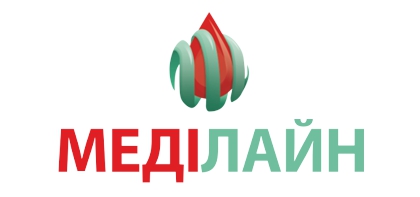 Направлення на лабораторне тестування матеріалу від особи, яка відповідає визначенню випадку COVID-19Інформація про установу, що передає запит на лабораторне дослідженняІнформація про установу, що передає запит на лабораторне дослідженняІнформація про установу, що передає запит на лабораторне дослідженняІнформація про установу, що передає запит на лабораторне дослідженняІнформація про установу, що передає запит на лабораторне дослідженняІнформація про установу, що передає запит на лабораторне дослідженняІнформація про установу, що передає запит на лабораторне дослідженняІнформація про установу, що передає запит на лабораторне дослідженняІнформація про установу, що передає запит на лабораторне дослідженняНазва установи (лікарні, лабораторії або іншої установи), що направляє зразокНазва установи (лікарні, лабораторії або іншої установи), що направляє зразокНазва установи (лікарні, лабораторії або іншої установи), що направляє зразокЛікарЛікарЛікарАдресаАдресаАдресаНомер телефонуНомер телефонуНомер телефонуВизначення випадку:        підозрілий     ймовірнийВизначення випадку:        підозрілий     ймовірнийВизначення випадку:        підозрілий     ймовірнийВизначення випадку:        підозрілий     ймовірнийВизначення випадку:        підозрілий     ймовірнийВизначення випадку:        підозрілий     ймовірнийВизначення випадку:        підозрілий     ймовірнийВизначення випадку:        підозрілий     ймовірнийВизначення випадку:        підозрілий     ймовірнийІнформація про пацієнтаІнформація про пацієнтаІнформація про пацієнтаІнформація про пацієнтаІнформація про пацієнтаІнформація про пацієнтаІнформація про пацієнтаІнформація про пацієнтаІнформація про пацієнтаПрізвище:Ім’я:Ім’я:Ім’я:По-батькові:Дата народження:Дата народження:Дата народження:Вік:Адреса проживання:Номер телефону:Стать:Стать:Стать: Ч             Ж   Ч             Ж   Ч             Ж   Ч             Ж  Електронна адреса:Інформація про зразок (заповнює медичний працівник)Інформація про зразок (заповнює медичний працівник)Інформація про зразок (заповнює медичний працівник)Інформація про зразок (заповнює медичний працівник)Інформація про зразок (заповнює медичний працівник)Інформація про зразок (заповнює медичний працівник)Інформація про зразок (заповнює медичний працівник)Інформація про зразок (заповнює медичний працівник)Інформація про зразок (заповнює медичний працівник)Тип:  Цільна кров  Цільна кров  Цільна кров  Цільна кров  Цільна кров  Цільна кров  Цільна кров  Цільна кровДата забору:Час забору:Час забору:Час забору:Час забору:	Чи перебував пацієнт у країнах з місцевою передачею вірусу SARS-Cov-2 ?	Чи перебував пацієнт у країнах з місцевою передачею вірусу SARS-Cov-2 ? Так Ні Так НіКраїна:Країна:	Чи перебував пацієнт у країнах з місцевою передачею вірусу SARS-Cov-2 ?	Чи перебував пацієнт у країнах з місцевою передачею вірусу SARS-Cov-2 ? Так Ні Так НіДата повернення:Дата повернення:Чи контактував пацієнт з підтвердженим випадком?Чи контактував пацієнт з підтвердженим випадком? Так               Ні         Невідомо Так               Ні         Невідомо Так               Ні         Невідомо Так               Ні         Невідомо Так               Ні         Невідомо Так               Ні         Невідомо Так               Ні         НевідомоРезультат дослідження на COVID-19:Результат дослідження на COVID-19: Позитивний IgG Позитивний IgM          Сумнівний        Негативний Позитивний IgG Позитивний IgM          Сумнівний        Негативний Позитивний IgG Позитивний IgM          Сумнівний        Негативний Позитивний IgG Позитивний IgM          Сумнівний        Негативний Позитивний IgG Позитивний IgM          Сумнівний        Негативний Позитивний IgG Позитивний IgM          Сумнівний        Негативний Позитивний IgG Позитивний IgM          Сумнівний        НегативнийМетод дослідження:Метод дослідження: ІФА  ІФА  ІФА  ІФА  ІФА  ІФА  ІФА Комерційна назва тест-системи для виявлення, виробник:Комерційна назва тест-системи для виявлення, виробник:Тест-набір імуноферментий  для виявлення антитіл класу G до коронавірусу COVID-19 «SARS-CoV-2 Ig»  ТОВ «Вітротест Біореагент».Тест-набір імуноферментий  для виявлення антитіл класу G до коронавірусу COVID-19 «SARS-CoV-2 Ig»  ТОВ «Вітротест Біореагент».Тест-набір імуноферментий  для виявлення антитіл класу G до коронавірусу COVID-19 «SARS-CoV-2 Ig»  ТОВ «Вітротест Біореагент».Тест-набір імуноферментий  для виявлення антитіл класу G до коронавірусу COVID-19 «SARS-CoV-2 Ig»  ТОВ «Вітротест Біореагент».Тест-набір імуноферментий  для виявлення антитіл класу G до коронавірусу COVID-19 «SARS-CoV-2 Ig»  ТОВ «Вітротест Біореагент».Тест-набір імуноферментий  для виявлення антитіл класу G до коронавірусу COVID-19 «SARS-CoV-2 Ig»  ТОВ «Вітротест Біореагент».Тест-набір імуноферментий  для виявлення антитіл класу G до коронавірусу COVID-19 «SARS-CoV-2 Ig»  ТОВ «Вітротест Біореагент».Додаткові коментарі:Додаткові коментарі:Підпис лаборанта:Підпис лаборанта:Я, _______________________________________, підписуючи цей документ, ПІДТВЕРДЖУЮ:свою згоду на здійснення мені (моїй дитині, або особі, що перебуває під моєю опікою чи піклуванням (надалі – «Підопічний») працівниками ФОП МОсійчук Т.Т., медичних втручань (забір біоматеріалу), необхідних для надання медичних діагностичних послуг, що вказані у цьому документів;факт надання мені вичерпної і повної інформації про порядок підготовки до відповідного медичного втручання, перебіг медичного втручання, рекомендації щодо правил поведінки і догляду після проведення втручання та всі несприятливі наслідки, які можуть виникнути під час медичного втручання та/або внаслідок недотримання пацієнтом встановлених вимог чи рекомендацій;свою згоду з переліком медичних послуг, вказаних у цьому документі, їх вартістю, терміном виконання та порядком отримання результатів;свою згоду на надсилання на вказаний мною в цьому документі телефон та електронну поштову адресу:  SMS та електронних повідомлень з даними для доступу до електронних ресурсів ФОП Моійчук Т.Т., результатів обстежень, інформаційних повідомлень рекламного і маркетингового характеру та іншої інформації, а також для безпосередньої комунікації зі мною;свою згоду на збір та обробку персональних даних, що зазначені в цьому документів, і факт повідомлення мене про ціль, законну мету та порядок обробки персональних даних, передбачених законодавством та внутрішніми нормативними актами ФОП Мосійчук Т.Т.;свою згоду і факт ознайомлення з Правилами перебування в ФОП Мосійчук Т.Т. та іншими правилами, умовами, публічними офертами, програмами лояльності тощо, що є в доступному для споживача місці та/або опубліковані на сайті ФОП Мосійчук Т.Т.та зобов’язання їх виконувати;факт надання мною працівникам ФОП Мосійчук Т.Т. правильної та достовірної інформації про мене (мого Підопічного), що зазначена у цьому документі.«____» __________ 20__ р.   ___________________ (підпис пацієнта/законного представника пацієнта)Я, _______________________________________, підписуючи цей документ, ПІДТВЕРДЖУЮ:свою згоду на здійснення мені (моїй дитині, або особі, що перебуває під моєю опікою чи піклуванням (надалі – «Підопічний») працівниками ФОП МОсійчук Т.Т., медичних втручань (забір біоматеріалу), необхідних для надання медичних діагностичних послуг, що вказані у цьому документів;факт надання мені вичерпної і повної інформації про порядок підготовки до відповідного медичного втручання, перебіг медичного втручання, рекомендації щодо правил поведінки і догляду після проведення втручання та всі несприятливі наслідки, які можуть виникнути під час медичного втручання та/або внаслідок недотримання пацієнтом встановлених вимог чи рекомендацій;свою згоду з переліком медичних послуг, вказаних у цьому документі, їх вартістю, терміном виконання та порядком отримання результатів;свою згоду на надсилання на вказаний мною в цьому документі телефон та електронну поштову адресу:  SMS та електронних повідомлень з даними для доступу до електронних ресурсів ФОП Моійчук Т.Т., результатів обстежень, інформаційних повідомлень рекламного і маркетингового характеру та іншої інформації, а також для безпосередньої комунікації зі мною;свою згоду на збір та обробку персональних даних, що зазначені в цьому документів, і факт повідомлення мене про ціль, законну мету та порядок обробки персональних даних, передбачених законодавством та внутрішніми нормативними актами ФОП Мосійчук Т.Т.;свою згоду і факт ознайомлення з Правилами перебування в ФОП Мосійчук Т.Т. та іншими правилами, умовами, публічними офертами, програмами лояльності тощо, що є в доступному для споживача місці та/або опубліковані на сайті ФОП Мосійчук Т.Т.та зобов’язання їх виконувати;факт надання мною працівникам ФОП Мосійчук Т.Т. правильної та достовірної інформації про мене (мого Підопічного), що зазначена у цьому документі.«____» __________ 20__ р.   ___________________ (підпис пацієнта/законного представника пацієнта)Я, _______________________________________, підписуючи цей документ, ПІДТВЕРДЖУЮ:свою згоду на здійснення мені (моїй дитині, або особі, що перебуває під моєю опікою чи піклуванням (надалі – «Підопічний») працівниками ФОП МОсійчук Т.Т., медичних втручань (забір біоматеріалу), необхідних для надання медичних діагностичних послуг, що вказані у цьому документів;факт надання мені вичерпної і повної інформації про порядок підготовки до відповідного медичного втручання, перебіг медичного втручання, рекомендації щодо правил поведінки і догляду після проведення втручання та всі несприятливі наслідки, які можуть виникнути під час медичного втручання та/або внаслідок недотримання пацієнтом встановлених вимог чи рекомендацій;свою згоду з переліком медичних послуг, вказаних у цьому документі, їх вартістю, терміном виконання та порядком отримання результатів;свою згоду на надсилання на вказаний мною в цьому документі телефон та електронну поштову адресу:  SMS та електронних повідомлень з даними для доступу до електронних ресурсів ФОП Моійчук Т.Т., результатів обстежень, інформаційних повідомлень рекламного і маркетингового характеру та іншої інформації, а також для безпосередньої комунікації зі мною;свою згоду на збір та обробку персональних даних, що зазначені в цьому документів, і факт повідомлення мене про ціль, законну мету та порядок обробки персональних даних, передбачених законодавством та внутрішніми нормативними актами ФОП Мосійчук Т.Т.;свою згоду і факт ознайомлення з Правилами перебування в ФОП Мосійчук Т.Т. та іншими правилами, умовами, публічними офертами, програмами лояльності тощо, що є в доступному для споживача місці та/або опубліковані на сайті ФОП Мосійчук Т.Т.та зобов’язання їх виконувати;факт надання мною працівникам ФОП Мосійчук Т.Т. правильної та достовірної інформації про мене (мого Підопічного), що зазначена у цьому документі.«____» __________ 20__ р.   ___________________ (підпис пацієнта/законного представника пацієнта)Я, _______________________________________, підписуючи цей документ, ПІДТВЕРДЖУЮ:свою згоду на здійснення мені (моїй дитині, або особі, що перебуває під моєю опікою чи піклуванням (надалі – «Підопічний») працівниками ФОП МОсійчук Т.Т., медичних втручань (забір біоматеріалу), необхідних для надання медичних діагностичних послуг, що вказані у цьому документів;факт надання мені вичерпної і повної інформації про порядок підготовки до відповідного медичного втручання, перебіг медичного втручання, рекомендації щодо правил поведінки і догляду після проведення втручання та всі несприятливі наслідки, які можуть виникнути під час медичного втручання та/або внаслідок недотримання пацієнтом встановлених вимог чи рекомендацій;свою згоду з переліком медичних послуг, вказаних у цьому документі, їх вартістю, терміном виконання та порядком отримання результатів;свою згоду на надсилання на вказаний мною в цьому документі телефон та електронну поштову адресу:  SMS та електронних повідомлень з даними для доступу до електронних ресурсів ФОП Моійчук Т.Т., результатів обстежень, інформаційних повідомлень рекламного і маркетингового характеру та іншої інформації, а також для безпосередньої комунікації зі мною;свою згоду на збір та обробку персональних даних, що зазначені в цьому документів, і факт повідомлення мене про ціль, законну мету та порядок обробки персональних даних, передбачених законодавством та внутрішніми нормативними актами ФОП Мосійчук Т.Т.;свою згоду і факт ознайомлення з Правилами перебування в ФОП Мосійчук Т.Т. та іншими правилами, умовами, публічними офертами, програмами лояльності тощо, що є в доступному для споживача місці та/або опубліковані на сайті ФОП Мосійчук Т.Т.та зобов’язання їх виконувати;факт надання мною працівникам ФОП Мосійчук Т.Т. правильної та достовірної інформації про мене (мого Підопічного), що зазначена у цьому документі.«____» __________ 20__ р.   ___________________ (підпис пацієнта/законного представника пацієнта)Я, _______________________________________, підписуючи цей документ, ПІДТВЕРДЖУЮ:свою згоду на здійснення мені (моїй дитині, або особі, що перебуває під моєю опікою чи піклуванням (надалі – «Підопічний») працівниками ФОП МОсійчук Т.Т., медичних втручань (забір біоматеріалу), необхідних для надання медичних діагностичних послуг, що вказані у цьому документів;факт надання мені вичерпної і повної інформації про порядок підготовки до відповідного медичного втручання, перебіг медичного втручання, рекомендації щодо правил поведінки і догляду після проведення втручання та всі несприятливі наслідки, які можуть виникнути під час медичного втручання та/або внаслідок недотримання пацієнтом встановлених вимог чи рекомендацій;свою згоду з переліком медичних послуг, вказаних у цьому документі, їх вартістю, терміном виконання та порядком отримання результатів;свою згоду на надсилання на вказаний мною в цьому документі телефон та електронну поштову адресу:  SMS та електронних повідомлень з даними для доступу до електронних ресурсів ФОП Моійчук Т.Т., результатів обстежень, інформаційних повідомлень рекламного і маркетингового характеру та іншої інформації, а також для безпосередньої комунікації зі мною;свою згоду на збір та обробку персональних даних, що зазначені в цьому документів, і факт повідомлення мене про ціль, законну мету та порядок обробки персональних даних, передбачених законодавством та внутрішніми нормативними актами ФОП Мосійчук Т.Т.;свою згоду і факт ознайомлення з Правилами перебування в ФОП Мосійчук Т.Т. та іншими правилами, умовами, публічними офертами, програмами лояльності тощо, що є в доступному для споживача місці та/або опубліковані на сайті ФОП Мосійчук Т.Т.та зобов’язання їх виконувати;факт надання мною працівникам ФОП Мосійчук Т.Т. правильної та достовірної інформації про мене (мого Підопічного), що зазначена у цьому документі.«____» __________ 20__ р.   ___________________ (підпис пацієнта/законного представника пацієнта)Я, _______________________________________, підписуючи цей документ, ПІДТВЕРДЖУЮ:свою згоду на здійснення мені (моїй дитині, або особі, що перебуває під моєю опікою чи піклуванням (надалі – «Підопічний») працівниками ФОП МОсійчук Т.Т., медичних втручань (забір біоматеріалу), необхідних для надання медичних діагностичних послуг, що вказані у цьому документів;факт надання мені вичерпної і повної інформації про порядок підготовки до відповідного медичного втручання, перебіг медичного втручання, рекомендації щодо правил поведінки і догляду після проведення втручання та всі несприятливі наслідки, які можуть виникнути під час медичного втручання та/або внаслідок недотримання пацієнтом встановлених вимог чи рекомендацій;свою згоду з переліком медичних послуг, вказаних у цьому документі, їх вартістю, терміном виконання та порядком отримання результатів;свою згоду на надсилання на вказаний мною в цьому документі телефон та електронну поштову адресу:  SMS та електронних повідомлень з даними для доступу до електронних ресурсів ФОП Моійчук Т.Т., результатів обстежень, інформаційних повідомлень рекламного і маркетингового характеру та іншої інформації, а також для безпосередньої комунікації зі мною;свою згоду на збір та обробку персональних даних, що зазначені в цьому документів, і факт повідомлення мене про ціль, законну мету та порядок обробки персональних даних, передбачених законодавством та внутрішніми нормативними актами ФОП Мосійчук Т.Т.;свою згоду і факт ознайомлення з Правилами перебування в ФОП Мосійчук Т.Т. та іншими правилами, умовами, публічними офертами, програмами лояльності тощо, що є в доступному для споживача місці та/або опубліковані на сайті ФОП Мосійчук Т.Т.та зобов’язання їх виконувати;факт надання мною працівникам ФОП Мосійчук Т.Т. правильної та достовірної інформації про мене (мого Підопічного), що зазначена у цьому документі.«____» __________ 20__ р.   ___________________ (підпис пацієнта/законного представника пацієнта)Я, _______________________________________, підписуючи цей документ, ПІДТВЕРДЖУЮ:свою згоду на здійснення мені (моїй дитині, або особі, що перебуває під моєю опікою чи піклуванням (надалі – «Підопічний») працівниками ФОП МОсійчук Т.Т., медичних втручань (забір біоматеріалу), необхідних для надання медичних діагностичних послуг, що вказані у цьому документів;факт надання мені вичерпної і повної інформації про порядок підготовки до відповідного медичного втручання, перебіг медичного втручання, рекомендації щодо правил поведінки і догляду після проведення втручання та всі несприятливі наслідки, які можуть виникнути під час медичного втручання та/або внаслідок недотримання пацієнтом встановлених вимог чи рекомендацій;свою згоду з переліком медичних послуг, вказаних у цьому документі, їх вартістю, терміном виконання та порядком отримання результатів;свою згоду на надсилання на вказаний мною в цьому документі телефон та електронну поштову адресу:  SMS та електронних повідомлень з даними для доступу до електронних ресурсів ФОП Моійчук Т.Т., результатів обстежень, інформаційних повідомлень рекламного і маркетингового характеру та іншої інформації, а також для безпосередньої комунікації зі мною;свою згоду на збір та обробку персональних даних, що зазначені в цьому документів, і факт повідомлення мене про ціль, законну мету та порядок обробки персональних даних, передбачених законодавством та внутрішніми нормативними актами ФОП Мосійчук Т.Т.;свою згоду і факт ознайомлення з Правилами перебування в ФОП Мосійчук Т.Т. та іншими правилами, умовами, публічними офертами, програмами лояльності тощо, що є в доступному для споживача місці та/або опубліковані на сайті ФОП Мосійчук Т.Т.та зобов’язання їх виконувати;факт надання мною працівникам ФОП Мосійчук Т.Т. правильної та достовірної інформації про мене (мого Підопічного), що зазначена у цьому документі.«____» __________ 20__ р.   ___________________ (підпис пацієнта/законного представника пацієнта)Я, _______________________________________, підписуючи цей документ, ПІДТВЕРДЖУЮ:свою згоду на здійснення мені (моїй дитині, або особі, що перебуває під моєю опікою чи піклуванням (надалі – «Підопічний») працівниками ФОП МОсійчук Т.Т., медичних втручань (забір біоматеріалу), необхідних для надання медичних діагностичних послуг, що вказані у цьому документів;факт надання мені вичерпної і повної інформації про порядок підготовки до відповідного медичного втручання, перебіг медичного втручання, рекомендації щодо правил поведінки і догляду після проведення втручання та всі несприятливі наслідки, які можуть виникнути під час медичного втручання та/або внаслідок недотримання пацієнтом встановлених вимог чи рекомендацій;свою згоду з переліком медичних послуг, вказаних у цьому документі, їх вартістю, терміном виконання та порядком отримання результатів;свою згоду на надсилання на вказаний мною в цьому документі телефон та електронну поштову адресу:  SMS та електронних повідомлень з даними для доступу до електронних ресурсів ФОП Моійчук Т.Т., результатів обстежень, інформаційних повідомлень рекламного і маркетингового характеру та іншої інформації, а також для безпосередньої комунікації зі мною;свою згоду на збір та обробку персональних даних, що зазначені в цьому документів, і факт повідомлення мене про ціль, законну мету та порядок обробки персональних даних, передбачених законодавством та внутрішніми нормативними актами ФОП Мосійчук Т.Т.;свою згоду і факт ознайомлення з Правилами перебування в ФОП Мосійчук Т.Т. та іншими правилами, умовами, публічними офертами, програмами лояльності тощо, що є в доступному для споживача місці та/або опубліковані на сайті ФОП Мосійчук Т.Т.та зобов’язання їх виконувати;факт надання мною працівникам ФОП Мосійчук Т.Т. правильної та достовірної інформації про мене (мого Підопічного), що зазначена у цьому документі.«____» __________ 20__ р.   ___________________ (підпис пацієнта/законного представника пацієнта)Я, _______________________________________, підписуючи цей документ, ПІДТВЕРДЖУЮ:свою згоду на здійснення мені (моїй дитині, або особі, що перебуває під моєю опікою чи піклуванням (надалі – «Підопічний») працівниками ФОП МОсійчук Т.Т., медичних втручань (забір біоматеріалу), необхідних для надання медичних діагностичних послуг, що вказані у цьому документів;факт надання мені вичерпної і повної інформації про порядок підготовки до відповідного медичного втручання, перебіг медичного втручання, рекомендації щодо правил поведінки і догляду після проведення втручання та всі несприятливі наслідки, які можуть виникнути під час медичного втручання та/або внаслідок недотримання пацієнтом встановлених вимог чи рекомендацій;свою згоду з переліком медичних послуг, вказаних у цьому документі, їх вартістю, терміном виконання та порядком отримання результатів;свою згоду на надсилання на вказаний мною в цьому документі телефон та електронну поштову адресу:  SMS та електронних повідомлень з даними для доступу до електронних ресурсів ФОП Моійчук Т.Т., результатів обстежень, інформаційних повідомлень рекламного і маркетингового характеру та іншої інформації, а також для безпосередньої комунікації зі мною;свою згоду на збір та обробку персональних даних, що зазначені в цьому документів, і факт повідомлення мене про ціль, законну мету та порядок обробки персональних даних, передбачених законодавством та внутрішніми нормативними актами ФОП Мосійчук Т.Т.;свою згоду і факт ознайомлення з Правилами перебування в ФОП Мосійчук Т.Т. та іншими правилами, умовами, публічними офертами, програмами лояльності тощо, що є в доступному для споживача місці та/або опубліковані на сайті ФОП Мосійчук Т.Т.та зобов’язання їх виконувати;факт надання мною працівникам ФОП Мосійчук Т.Т. правильної та достовірної інформації про мене (мого Підопічного), що зазначена у цьому документі.«____» __________ 20__ р.   ___________________ (підпис пацієнта/законного представника пацієнта)